.Intro :8comptesSéquence : ABBC ABBC A32 Tag BBCCPARTIE A : 48 comptes[1-8] -STEP FWD R, STEP FWD L, STEP FWD R, KICK L, BACK L, BACK R, BACK L, TOUCH R[9-16] - VINE R with TOUCH L, VINE L ¼ TURN with TOUCH R[17-24] - STEP R FWD DIAGONAL R, TOUCH L, STEP L FWD DIAGONAL L, TOUCH R, JAZZBOX CROSS R[25-32] - STEP R SIDE, STEP L SIDE, STEP R SIDE, TOUCH L, STEP L SIDE, STEP R SIDE, ¼ TURN STEP L, TOUCH R[32-40] - ROCKING CHAIR R, STEP R ¼ TURN L[41-48] - ROCKING CHAIR R, STEP R ¼ TURN LPARTIE B : 32 comptes[1-8] - SHUFFLE FWD R, ¼ TURN L, SHUFFLE FWD L, KICK BALL CHANGE R x2[9-16] - SHUFFLE FWD R, ¼ TURN L, SHUFFLE FWD L, KICK BALL CHANGE R x2[17-24] - SHUFFLE FWD R DIAGONAL x4[25-32] - CROSS MAMBO R, SAILOR ¼ TURN L, POINT R ¼ TURN x2, POINT R 1/8 TURNPARTIE C : 16 comptes[1-8] - STEP R FWD DIAGONAL, TOUCH L, BACK L, TOUCH R, BACK R DIAGONAL, TOUCH L, ¼ TURN L, TOUCH R[9-16] - STEP R FWD DIAGONAL, TOUCH L, BACK L, TOUCH R, BACK R DIAGONAL, TOUCH L, ¼ TURN L, TOUCH RTAG : 6 comptes : ROCKING CHAIR R, STOMP R, STOMP LContact:stefbij76@gmail.com - Février 2021Pour Oublier Tout (fr)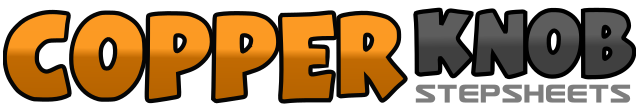 .......Count:96Wall:2Level:Novice Phrasee.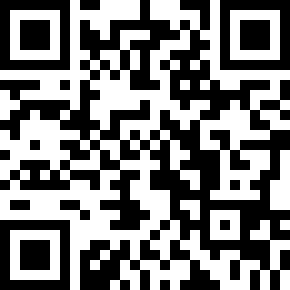 Choreographer:Stéphanie Bijon (FR) - Février 2021Stéphanie Bijon (FR) - Février 2021Stéphanie Bijon (FR) - Février 2021Stéphanie Bijon (FR) - Février 2021Stéphanie Bijon (FR) - Février 2021.Music:On t'emmène - Trois Cafés GourmandsOn t'emmène - Trois Cafés GourmandsOn t'emmène - Trois Cafés GourmandsOn t'emmène - Trois Cafés GourmandsOn t'emmène - Trois Cafés Gourmands........1234Pas PD en avant (1), Pas PG en avant (2), Pas PD en avant (3), Kick PG (4) 12 :005678Reculer PG (5), Reculer PD (6), Reculer PG (7), Toucher PD à côté du PG (8)1234Pas PD à D (1), Croiser PG derrière PD (2), Pas PD à D (3), Toucher PG à côté du PD (4)5678Pas PG à G (5), Croiser PD derrière PG (6), ¼ tour à G, PG en avant (7), Toucher PD à côté du PG (8) 09 :001234Pas PD diagonale D (1), Toucher PG à côté du PD (2), Pas PG diagonale G (3), Toucher PD à côté du PG (4)5678Croiser PD devant PG (5), Reculer PG (6), Pas PD à D (7), Croiser PG devant PD (8)1234Pas PD à D (1), Assembler PG à côté du PD (2), Pas PD à D (3), Toucher PG à côté du PD (4)5678Pas PG à G (5), Assembler PD à côté du PG (6), ¼ tour à G, PG en avant (7), Toucher PD à côté du PG (8) 06 :001234Rock PD en avant (1), Revenir sur PG (2), Rock PD en arrière (3), Revenir sur PG (4)5678Pas PD en avant (5), ¼ tour à G (6), Pas PD en avant (7), ¼ tour à G (8) 12 :001234Rock PD en avant (1), Revenir sur PG (2), Rock PD en arrière (3), Revenir sur PG (4)5678Pas PD en avant (5), ¼ tour à G (6), Pas PD en avant (7), ¼ tour à G (8) 06 :001&2Pas PD en avant (1), Assembler PG à côté du PD (&), Pas PD en avant (3)3&4¼ tour à G, Pas PG en avant (3), Assembler PD à côté du PG (&), Pas PG en avant (4) 03 :005&6Kick PD en avant (5), Ball sur PD à D (&), Revenir sur PG (6)7&8Kick PD en avant (7), Ball sur PD à D (&), Revenir sur PG (8)1&2Pas PD en avant (1), Assembler PG à côté du PD (&), Pas PD en avant (3)3&4¼ tour à G, Pas PG en avant (3), Assembler PD à côté du PG (&), Pas PG en avant (4) 12 :005&6Kick PD en avant (5), Ball sur PD à D (&), Revenir sur PG (6)7&8Kick PD en avant (7), Ball sur PD à D (&), Revenir sur PG (8)1&2Pas PD diagonale D (1), Assembler PG à côté du PD (&), Pas PD en avant (2)3&4Pas PG diagonale G (3), Assembler PD à côté du PG (&), Pas PG en avant (3)5&6Pas PD diagonale D (5), Assembler PG à côté du PD (&), Pas PD en avant (6)7&8Pas PG diagonale G (7), Assembler PD à côté du PG (&), Pas PG en avant (8)1&2Croiser PD devant PG (1), Revenir sur PG (&), Pas PD à D (3)3&4Croiser PG derrière PD (3), ¼ tour à G, Pas PD à D (&), Pas PG à G (4) 09 :005&6Pointe PD à D (5), ¼ tour à G (&), Pointe PD à D (6) 03 :00&7&8¼ tour à G (&), Pointe PD à D (7), 1/8 tour à G, Pointe PD à D (&), 1/8 tour à G, Pointe PD à D (8)12 :001234Pas PD diagonale D avec shimmy (1), Toucher PG à côté du PD (2), Back PG avec shimmy (3), Toucher PD à côté du PG (4)5678Back PD diagonale D avec shimmy (5), Toucher PG à côté du PD (6), ¼ tour G, PG en avant (7), Toucher PD à côté du PG(8) 9:001234Pas PD diagonale D avec shimmy (1), Toucher PG à côté du PD (2), Back PG avec shimmy (3), Toucher PD à côté du PG (4)5678Back PD diagonale D avec shimmy (5), Toucher PG à côté du PD (6), ¼ tour G, PG en avant (7), Toucher PD à côté du PG(8) 6:00123456Rock PD en avant (1), Revenir sur PG (2), Rock PD en arrière (3), Revenir sur PG (4), Stomp PD (5), Stomp PG (6)